Előterjesztés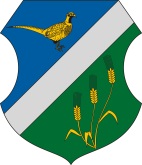 Fácánkert Község Önkormányzata Képviselő-testületének2017. február 15. napján tartandó ülésére6. napirendi pontBeszámoló a képviselők vagyonnyilatkozat tételi kötelezettségének teljesülésérőlElőterjesztő: Orbán Zsolt polgármesterElőadó: Doszpoth Ferencné szavazatszámláló bizottság elnökeTisztelt Képviselő-testület! Magyarország helyi önkormányzatairól szóló 2011. évi CLXXXIX. törvény (a továbbiakban: Mötv.) 39. §-a szabályozza a helyi képviselők és polgármesterek vagyonnyilatkozat-tételi kötelezettségét. Az Mötv. szerint a vagyonnyilatkozatokat a szervezeti és működési szabályzatban erre kijelölt bizottság tartja nyilván és ellenőrzi. E feladatot - a 6/2015. (V.05.) Önkormányzati rendelettel módosított - Fácánkert Község Önkormányzata Képviselő-testületének Szervezeti és Működési Szabályzatáról szóló 5/2003. (IX.01.) önkormányzati rendelete (a továbbiakban: SZMSZ) alapján Szavazatszámláló Bizottság látja el. Bizottság feladat és hatásköre a vagyonnyilatkozatokkal összefüggésben a következő:    1.  Ellátja a polgármester, az alpolgármester és a képviselők tekintetében a vagyonnyilatkozatok vizsgálatát.2.    Tájékoztatja a képviselő-testületet a vagyonnyilatkozatokkal kapcsolatos eljárás           eredményéről a soron következő ülésen.         3.    Gyakorolja a polgármester, az alpolgármester és a képviselők tekintetében a         vagyonnyilatkozatok ellenőrzésével, nyilvántartásával kapcsolatos feladatokat.4.   Előterjesztést készít a képviselő-testület részére a polgármester, illetve az alpolgármester tisztségének megszüntetése érdekében sorozatos törvénysértő tevékenységük, mulasztásuk miatt, továbbá vagyonnyilatkozat-tételi kötelezettségük szándékos elmulasztása vagy a valóságnak nem megfelelő teljesítése esetén.2017. évben a képviselők a törvény előírása alapján egy alkalommal tettek vagyonnyilatkozatot, 2017. január 31-éig. A Bizottság elnöke 2017. január 10. napján - a Bogyiszlói Közös Önkormányzati Hivatal Fácánkerti Kirendeltségén keresztül – elektronikus úton megküldte a képviselőknek a vagyonnyilatkozat benyújtásához szükséges nyomtatványt, valamint felhatalmazást a képviselőre, illetve hozzátartozóik részére. 2016. évre vonatkozóan valamennyi képviselő a törvényben megszabott határidőig benyújtotta vagyonnyilatkozatát. Vagyonnyilatkozati eljárás lefolytatására az elmúlt évben nem került sor. Az önkormányzati képviselő vagyonnyilatkozata - az ellenőrzéshez szolgáltatott azonosító adatok kivételével - közérdekből nyilvános. A megtekintés lehetőségét a Bizottság Elnöke - igény esetén - folyamatosan biztosítja. 2016. évben nem történt betekintés a vagyonnyilatkozatokba. Az önkormányzati képviselő hozzátartozójának nyilatkozata nem nyilvános, abba csak a vagyonnyilatkozat-vizsgáló bizottság tagjai tekinthetnek be az ellenőrzés céljából.Kérem a Képviselő-testületet a beszámoló elfogadására!  Fácánkert, 2017-02-06									Doszpoth Ferencné										elnökHatározati javaslat……../2017. (II.15.) számú képviselő-testületi határozatvagyonnyilatkozat tételi kötelezettség teljesítésérőlFácánkert Község Önkormányzat Képviselő-testülete megismerte a képviselő-testület Szavazatszámláló Bizottság elnök asszonyának beszámolóját és jóváhagyólag nyugtázta, hogy a képviselő-testület összes tagja 2017.01.31. napjáig eleget tett vagyonnyilatkozat tételi kötelezettségének.Felelős: Doszpoth Ferencné szavazatszámláló bizottság elnökeKözreműködik: Tóth Adrienn jegyzőHatáridő: azonnal